СОГЛАСОВАНО: 30.08.2017 г.					УТВЕРЖДАЮ:Председатель ПК СОШ №27:				Директор СОШ№27: Должностная инструкция учителя средней и старшей школы СОШ №27 г. БишкекОбщие положения1.1.Учитель школы назначается и освобождается от работы приказом директора средней общеобразовательной школы №27 (далее-школа) из числа лиц, имеющих высшее или среднее специальное образование.1.2.В своей деятельности учитель руководствуется Конституцией Кыргызской Республики, Законом Кыргызской Республики «Об образовании», типовым положением "Об образовательном учреждении", Указами Президента Кыргызской Республики, решениями Правительства Кыргызской Республики и органов управления образованием всех уровней по вопросам образования и воспитания обучающихся;административным, трудовым и хозяйственным законодательством;правилами и нормами охраны труда, техники безопасности и противопожарной защиты, а также Уставом и локальными правовыми актами школы (в том числе Правилами внутреннего трудового распорядка, приказами и распоряжениями директора, настоящей должностной инструкцией), трудовым договором.Учитель соблюдает Конвенцию о правах ребенка.1.3.Учитель должен знать: Конституцию Кыргызской Республики; законы Кыргызской Республики, решения Правительства Кыргызской Республики и органов управления образованием по вопросам образования; Конвенцию о правах ребёнка; основы общетеоретических дисциплин в объёме, необходимом для решения педагогических, научно-методических и организационно-управленческих задач, педагогику, психологию, возрастную физиологию, школьную гигиену; методику преподавания предмета и воспитательной работы; программы и учебники; требования к оснащению и оборудованию учебных кабинетов и подсобных помещений; средства обучения и их дидактические возможности; основные направления и перспективы развития образования и педагогической науки; основы права, научной организации труда, техники безопасности и противопожарной защиты.2.Должностные обязанности учителя 2.1.Осуществляет обучение и воспитание обучающихся с учётом специфики преподаваемого предмета, проводит уроки и другие занятия в соответствии с расписанием в указанных помещениях.2.2.Учитель обязан иметь тематический план работы по предмету в каждой параллели классов на учебную четверть и рабочий план на каждый урок.2.3.Отвечает за выполнение приказов «Об охране труда и соблюдении правил техники безопасности» и «Об обеспечении пожарной безопасности»: безопасное проведение образовательного процесса; принятие мер по оказанию доврачебной помощи пострадавшему, оперативное извещение руководства о несчастном случае; проведение инструктажа обучающихся по безопасности труда на учебных занятиях, воспитательных мероприятиях с обязательной регистрацией в классном журнале или «Журнале инструктажа учащихся по охране и безопасности труда»; организацию изучения учащимися правил по охране труда, дорожного движения, поведения в быту и т. п.; осуществление контроля над соблюдением правил (инструкций) по охране труда.2.4.Ведёт в установленном порядке учебную документацию, осуществляет текущий контроль успеваемости и посещаемости обучающихся на уроках, выставляет текущие оценки в классный журнал и дневники, своевременно сдаёт администрации необходимые отчётные данные.2.5.Работает в экзаменационной комиссии по итоговой аттестации обучающихся.2.6.Допускает в соответствии с Уставом школы администрацию школы на свои уроки в целях контроля за работой.2.7.Заменяет уроки отсутствующих учителей по распоряжению администрации.2.8.Выполняет Устав школы, Коллективный договор, Правила внутреннего трудового распорядка, требования данной инструкции, а также локальные акты шклы, приказы и распоряжения администрации школы.2.9.Соблюдает права и свободы обучающихся, содержащиеся в Законе Кыргызской Республики  «Об образовании», Конвенции о правах ребёнка.2.10.Осуществляет связь с родителями обучающихся (или их законными представителями).2.11.Систематически повышает свою профессиональную квалификацию. Участвует в деятельности методических объединений и других формах методической работы.2.12.Согласно годовому плану работы школы принимает участие в работе педагогических советов, производственных совещаний, совещаний при директоре, родительских собраний, а также предметных секций, проводимых вышестоящей организацией.2.13.В соответствии с графиком дежурства по школе дежурит во время перемен между уроками. Как классный руководитель периодически дежурит со своим классом по школе. Приходит на дежурство за 20 минут до начала уроков и уходит через 20 минут после их окончания.2.14.Проходит периодически медицинские обследования.2.15.Соблюдает этические нормы поведения, является примером для учащихся.2.16.Участвует в работе с родителями учащихся, посещает по просьбе классных руководителей собрания.2.17.Немедленно сообщает администратору школы о несчастных случаях, принимает меры по оказанию помощи пострадавшим.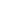 2.18. Учителю запрещается: - изменять по своему усмотрению расписание занятий; - отменять, удлинять или сокращать продолжительность уроков  и перемен между ними; - удалять учащегося с урока; - курить в помещении школы.2.19. При выполнении учителем обязанностей заведующего учебным кабинетом учитель: - проводит паспортизацию своего кабинета; - постоянно пополняет кабинет методическими пособиями, необходимыми для прохождения учебной программы, приборами, техническими средствами обучения;- разрабатывает инструкции по охране труда и технике безопасности; - принимает участие в смотре учебных кабинетов.2.20. Учитель:- контролирует наличие у учащихся тетрадей по предмету, соблюдение установленного в школе порядка их оформления, ведения, соблюдение единого орфографического режима; - соблюдает порядок проверки рабочих тетрадей учащихся;- выставляет в классные журналы оценки за творческие работы учащихся, рефераты, доклады и т.п.;- хранит творческие работы учащихся в учебном кабинете в течение всего года;- организует совместно с коллегами проведение школьной олимпиады по предмету и, по возможности, внеклассную работу по предмету;- формирует сборные команды школы по параллелям классов для участия в районной, городской олимпиадах.3.Права учителя3.1.Педагогический работник имеет права, предусмотренные Трудовым Кодексом Кыргызской Республики, законом Кыргызской Республики  «Об образовании», «Типовым положением об общеобразовательном учреждении», Уставом школы, Коллективным договором, Правилами внутреннего трудового распорядка.3.2.На принятие решений, обязательных для выполнения учащимися и принятия мер дисциплинарного воздействия в соответствии с Уставом школы.3.3.На повышение квалификации. В этих целях администрация создает условия, необходимые для успешного обучения работников в учреждениях системы переподготовки и повышения квалификации.3.4.На участие в управлении школой в порядке, определяемом Уставом школы.3.5.На защиту профессиональной чести и достоинства.4.Ответственность учителяУчитель несет ответственность: 4.1.За реализацию не в полном объёме образовательных программ.4.2.За жизнь и здоровье учащихся во время образовательного процесса и внеклассных мероприятий, проводимых учителем.4.3.За нарушение прав и свобод учащихся, определённых законодательством Кыргызской Республики, Уставом и локальными актами школы.4.4.В случае нарушения Устава школы, условий коллективного договора, Правил внутреннего трудового распорядка, настоящей должностной инструкции, приказов директора учитель подвергается дисциплинарным взысканиям в соответствии с Трудовым Кодексом Кыргызской Республики.4.5.За применение методов воспитания, связанных с физическим и (или) психическим насилием над личностью обучающегося, учитель может быть уволен.